Социальный контракт на открытие ИП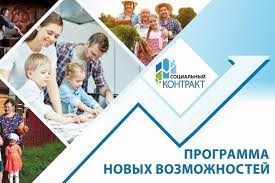 Социальный контракт на открытие ИПКОМУ?Семьи и одиноко проживающие граждане Российской Федерации, проживающие в Хабаровском крае, имеющие среднедушевой доход ниже величины прожиточного минимума СКОЛЬКО?До 250 000 рублейНА КАКОЙ СРОК?До 12 месяцевКАКИЕ ДОКУМЕНТЫ НУЖНЫ?- заявление;- документ, удостоверяющий личность заявителя (в случае обращения малоимущей семьи - документы, удостоверяющие личность, каждого члена семьи заявителя);- документы, подтверждающие доходы всех членов семьи за три последних месяца, предшествующих месяцу обращения;- бизнес-план по выбранному виду деятельности; - документ об образовании и (или) о квалификации (при наличии) –(в случае необходимости организации обучения в рамках реализации выбранного мероприятия);- смета расходов УСЛОВИЯ ПОЛУЧЕНИЯСоциальный контракт на осуществление индивидуальной предпринимательской деятельности предоставляется при условии:− заявитель на дату подачи заявления не зарегистрирован в качестве индивидуального предпринимателя либо осуществляет индивидуальную предпринимательскую деятельность не более двух лет с даты регистрации в качестве индивидуального предпринимателя или налогоплательщика налога на профессиональный доход;- семья или одиноко проживающий гражданин являются малоимущими.ЭТАПЫ ПОЛУЧЕНИЯ ПОМОЩИ1) Обращение в краевое государственное казенное учреждение –центр социальной поддержки населения по месту жительства с пакетом документов.2) Проведение собеседования.3) Проведение обследования материально-бытовых условий проживания семьи.4) Принятие решения об оказании (об отказе в оказании) государственной социальной помощи.5) Разработка программы социальной адаптации межведомственной комиссией.6) Утверждение комиссией мероприятий программы социальной адаптации семьи по выбранному мероприятию.7) Заключение социального контракта. ОБЯЗАННОСТИ ГРАЖДАНИНАГражданин, которому оказана государственная социальная помощь, обязан:- зарегистрироваться в качестве индивидуального предпринимателя или налогоплательщика налога на профессиональный доход (в приложении "Мой налог" с мобильного телефона; через личный кабинет для плательщиков налога на профессиональный доход (самозанятых) на сайте ФНС России);- представить в центр социальной поддержки документы, подтверждающие факт расходования средств, с целью постановки на учет в качестве ИП или самозанятого;- приобрести в период действия социального контракта основные средства, материально-производственные запасы, арендовать помещение, необходимые для осуществления ИП;- осуществлять индивидуальную предпринимательскую деятельность в течение срока действия социального контракта; - ежемесячно представлять в центр социальной поддержки документы, подтверждающие выполнение мероприятий программы социальной адаптации;- уведомить центр социальной поддержки в течение трех рабочих дней о досрочном прекращении индивидуальной предпринимательской деятельности;- представить в течение 5 рабочих дней информацию об условиях жизни (уровне доходов), в том числе сведения о своих доходах (доходах своей семьи) за три месяца, следующие за месяцем окончания срока действия социального контракта;- расходовать денежные средства по целевому назначению в соответствии с программой социальной адаптации. ТРЕБОВАНИЯ К КОНЕЧНОМУ РЕЗУЛЬТАТУПо истечении срока действия социального контракта – повышение денежных доходов гражданина (семьи гражданина).